WRITE NUMERALS FROM 1 TO 5: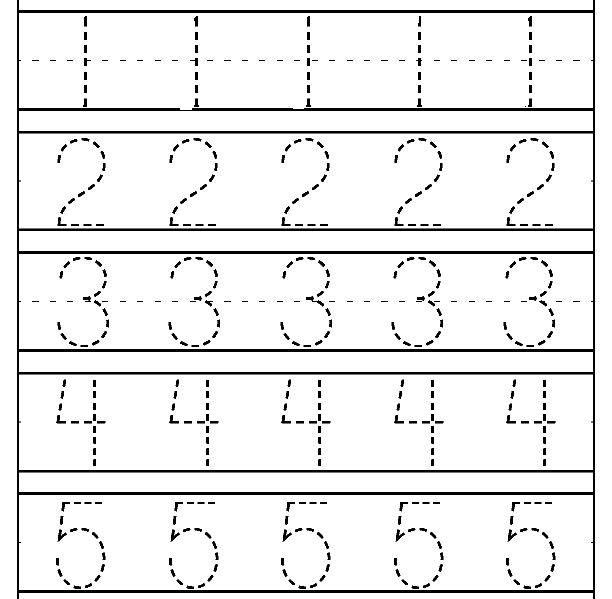 